Cosine Rule GREENUse the cosine rule to find side  in each of the following triangles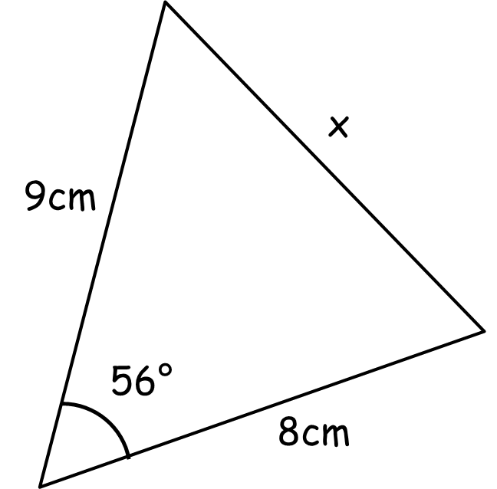 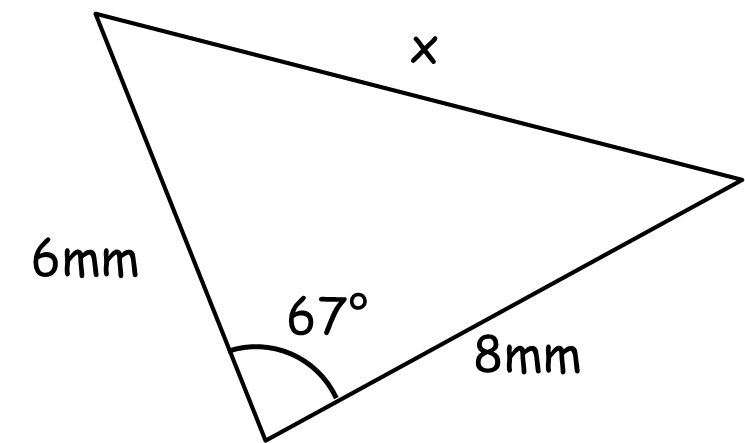 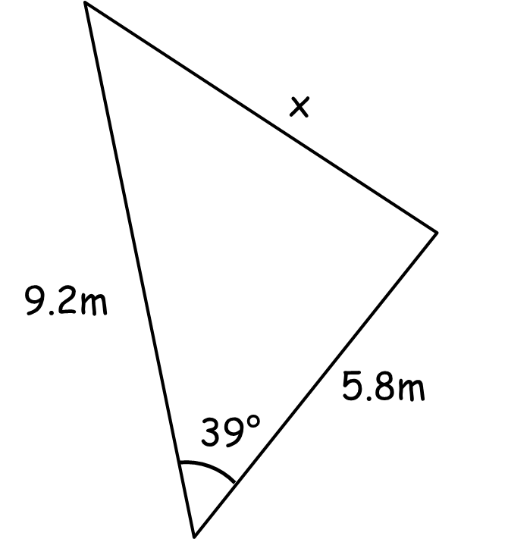 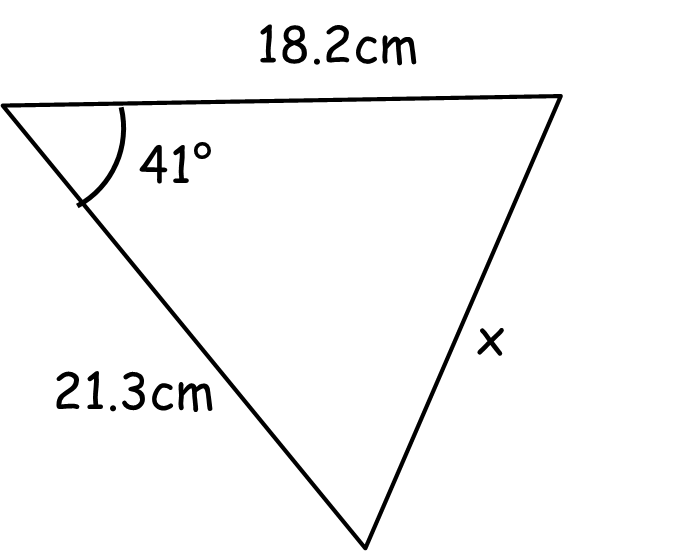 Use the cosine rule to find angle  in each of the following triangles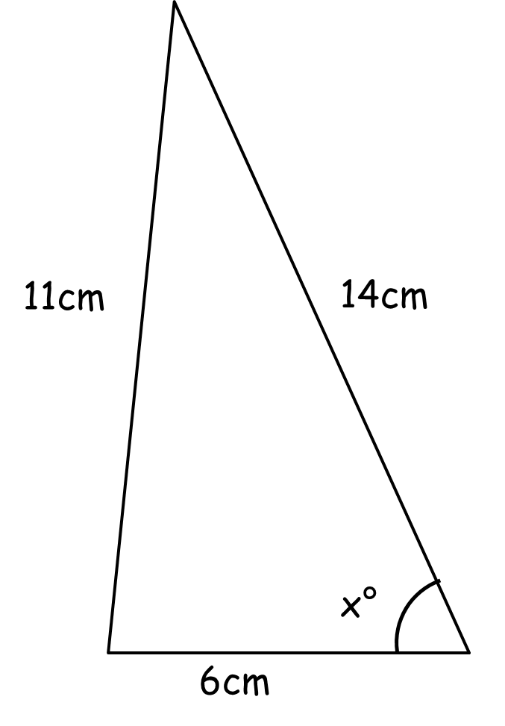 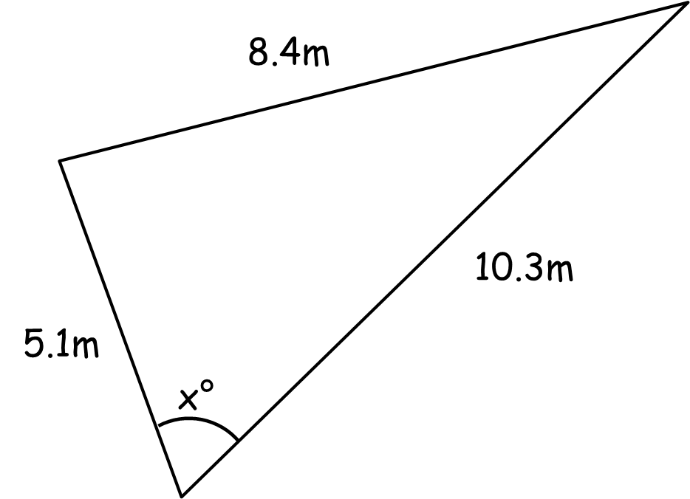 Cosine Rule AMBERUse the cosine rule to find side  in each of the following trianglesUse the cosine rule to find angle  in each of the following trianglesCosine Rule REDUse the cosine rule to find side  in each of the following trianglesUse the cosine rule to find angle  in each of the following triangles